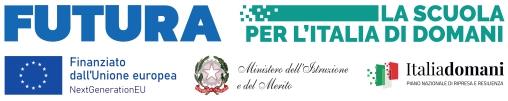 ALLEGATO A Al Dirigente Scolasticodell’IC. E. MOROSINI E B. DI SAVOIA di MilanoDOMANDA DI PARTECIPAZIONEIl/la sottoscritto/a_________________________________________________________________
nato/a a _______________________________________________ il ________________________
codice fiscale |__|__|__|__|__|__|__|__|__|__|__|__|__|__|__|__|
residente a ________________________via____________________________________________
recapito tel. _____________________________ recapito cell. _____________________
indirizzo E-Mail _______________________________indirizzo PEC__________________________________ in servizio presso ______________________________ con la qualifica di _____________________CHIEDEDi partecipare alla selezione di cui all’ Avviso interno per la costituzione del gruppo di lavoro per l’orientamento e il tutoraggio per le STEM e per il multilinguismo. A tal fine, consapevole della responsabilità penale e della decadenza da eventuali benefici acquisitidichiara sotto la propria responsabilità quanto segue:
❑ di aver preso visione delle condizioni previste dal bando
❑ di essere in godimento dei diritti politici
❑ di non aver subito condanne penali ovvero di avere i seguenti provvedimenti penali        ❑ di non avere procedimenti penali pendenti❑ di impegnarsi a documentare puntualmente tutta l’attività svolta
❑ di non essere in alcuna delle condizioni di incompatibilità con l’incarico previsti dalla norma vigente ❑ di avere la competenza anche per l’uso della piattaforma on line “Gestione progetti PNRR” Data___________________ firma_____________________________________________ Si allega alla presenteAll.B (griglia di valutazione)All. CCurriculum Vitae fotocopia di un documento di identità in corso di validitàN.B. La domanda priva degli allegati e non firmati non verrà presa in considerazione Il/la sottoscritto/a, ai sensi della legge 196/03, autorizza e alle successive modifiche e integrazioni GDPR 679/2016, autorizza l’istituto IC E. Morosini e B. di Savoia al trattamento dei dati contenuti nella presente autocertificazione esclusivamente nell’ambito e per i fini istituzionali della Pubblica Amministrazione Data___________________ firma____________________________________________ 